+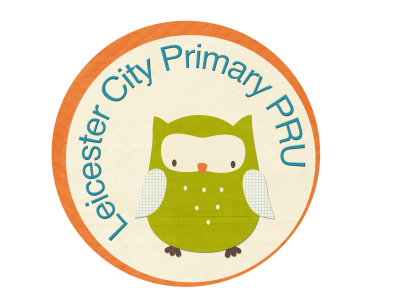 4 September 2017Dear Parent/Carer,At the PRU we aim to provide lots of different opportunities for learning both in our building and off site.

As part of this I wanted to inform you that your child will take part in the following weekly sessions and that you will need to ensure they are sent to the PRU either dressed appropriately or with the appropriate kit so they can take part.Swimming - please send a swimming kit containing swimming trunks/ costume and a towel.
Please see attached letters for designated days and timings for each class. We look forward to your continued support with this.Yours Sincerely,Eleanor BlockleyCurriculum LeadDear Parent(s) and Carer(s)The Primary PRU’s school swimming program for 2017-2018 will commence the week beginning 4th September. On the designated day of swimming for your child, all children will be required to bring to school with them a suitable chance of clothing, appropriate for entry to the pool. This may include a costume for girls and shorts or trunks for boys. Children will also be required to bring a towel to dry themselves following the session.The venue for swimming for this academic year for all students will be Aylestone Leisure Centre.As swimming is part of the national curriculum we ask that all children do attend and take part. Should there be any medical reason as to why your child should not attend you must let us know. We also ask that in any event where your child is unable to enter the pool, that you contact the school or provide a letter of absence prior to the session. In failing to bring the appropriate kit on swimming days, they will be provided with a spare kit borrow. Refusal to borrow spares along with no letter or prior notice will be deemed as refusal to take part in curriculum learning, so where possible please provide constant reminder. For any further information or if you have any queries please do not hesitate to contact meCurtis McCabeAlternative Provisions Co-ordinatorGroup swimming days:Eagles-WednesdayOwls-WednesdayHawks-TuesdayPlease complete and return the slip below. Thank you.---------------------------------------------------------------------------------------------------------------------------------------I …………………………………………..agree for my child ……………………………………. to take part in swimming.Signed:                                                  Date:If you do not wish for your child to take part in swimming, please send in a letter to stating your reasons as to why. Please also include any doctors notes or medical advice. 